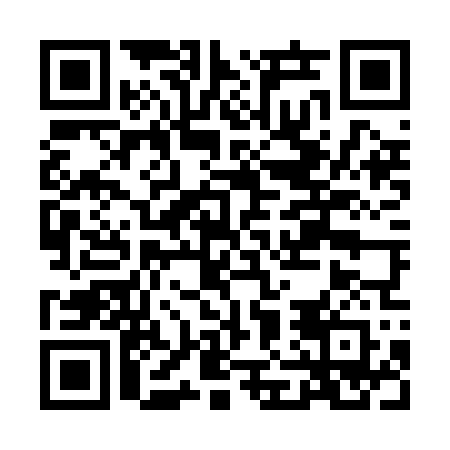 Ramadan times for Medanitos, ArgentinaMon 11 Mar 2024 - Wed 10 Apr 2024High Latitude Method: NonePrayer Calculation Method: Muslim World LeagueAsar Calculation Method: ShafiPrayer times provided by https://www.salahtimes.comDateDayFajrSuhurSunriseDhuhrAsrIftarMaghribIsha11Mon6:116:117:291:405:107:517:519:0412Tue6:116:117:301:405:097:507:509:0313Wed6:126:127:301:405:087:487:489:0214Thu6:136:137:311:395:087:477:479:0115Fri6:136:137:321:395:077:467:469:0016Sat6:146:147:321:395:077:457:458:5917Sun6:156:157:331:395:067:447:448:5718Mon6:156:157:331:385:067:437:438:5619Tue6:166:167:341:385:057:427:428:5520Wed6:166:167:341:385:047:417:418:5421Thu6:176:177:351:375:047:407:408:5322Fri6:186:187:351:375:037:387:388:5223Sat6:186:187:361:375:027:377:378:5024Sun6:196:197:361:365:027:367:368:4925Mon6:196:197:371:365:017:357:358:4826Tue6:206:207:371:365:007:347:348:4727Wed6:206:207:381:365:007:337:338:4628Thu6:216:217:381:354:597:327:328:4529Fri6:216:217:391:354:587:317:318:4430Sat6:226:227:391:354:587:297:298:4231Sun6:226:227:401:344:577:287:288:411Mon6:236:237:401:344:567:277:278:402Tue6:236:237:411:344:567:267:268:393Wed6:246:247:411:334:557:257:258:384Thu6:246:247:421:334:547:247:248:375Fri6:256:257:421:334:537:237:238:366Sat6:256:257:431:334:537:227:228:357Sun6:266:267:441:324:527:217:218:348Mon6:266:267:441:324:517:207:208:339Tue6:276:277:451:324:517:197:198:3210Wed6:276:277:451:324:507:187:188:31